ПОЛОЖЕНИЕ о конкурсе студенческих докладов «РПЦ и ее представители в годы ВОВ: в единстве – сила»1.1	Общие положенияКонкурс студенческих докладов «РПЦ и ее представители в годы ВОВ: в единстве – сила», проводится филиалом ФГБОУ ВО «Национальный исследовательский университет «МЭИ» в г. Смоленске в рамках реализации грантового проекта «Россия – Беларусь: Война. Память. Семья» при поддержке Международного грантового конкурса «Православная инициатива – 2022».1.2	Цели и задачи КонкурсаЦелью Конкурса является создание условий для осознания студенческой молодежью единства целей и форм социального партнерства Церкви и общества. Задачи Конкурса:расширить знания студенческой молодежи о деятельности РПЦ  и ее конкретных представителей в годы ВОВ,развить профессиональные навыки и профессиональные компетенции студентов;поддержать образовательный и воспитательный процесс в образовательных учреждениях.1.3	Порядок проведения КонкурсаКонкурсу предшествует семинар в очно-дистанционном формате  для участников Конкурса, проводимый в период с 01.11. 2022  по 15.11. 2022.Конкурс проводится с 28.11.2022  по 12.12.2022 и является одним из подготовительных мероприятий к студенческой конференции «РПЦ и ее представители в годы ВОВ: в единстве сила».Проведение научной экспертизы, определение победителей, подготовку информации относительно итогов проведения Конкурса осуществляет конкурсная комиссия.Состав комиссии:Нагорная Анна Георгиевна – руководитель проекта, зам. директора филиала ФГБОУ ВО «НИУ «МЭИ» в г. Смоленске по воспитательной работе;Стародворцева Наталья Павловна – методист проекта, доцент кафедры гуманитарных наук филиала ФГБОУ ВО «НИУ «МЭИ» в г. Смоленске;протоиерей Валерий Рябоконь, руководитель Отдела Смоленской епархии по взаимоотношениям Церкви с обществом и СМИ, настоятель храма Святых Новомучеников и Исповедников Церкви Русской – куратор проекта;Федулова Анастасия Сергеевна – методист проекта, доцент кафедры «Вычислительная техника» филиала ФГБОУ ВО «НИУ «МЭИ» в г. Смоленске;Горяева Мария Николаевна – сотрудник проекта, старший преподаватель кафедры гуманитарных наук филиала ФГБОУ ВО «НИУ «МЭИ» в г. Смоленске;Казилина Ирина Александровна – сотрудник проекта, доцент кафедры гуманитарных наук филиала ФГБОУ ВО «НИУ «МЭИ» в г. Смоленске.Алексеева Марина Николаевна – заведующая кафедрой всеобщей истории и международных отношений СмолГУНикитина Наталья Владимировна – заместитель декана факультета исттории и права СмолГУЧернов Сергей Владимирович – директор музея истории Белорусско-Российского университета. Количество авторов одного доклада – не более двух человек.Один участник или соавторы могут подавать на Конкурс несколько подготовленных ими докладов.1.4	Участники КонкурсаВ конкурсе участвуют студенты и выпускники филиала ФГБОУ  ВО «НИУ «МЭИ» в г. Смоленске, студенты и выпускники других вузов – участников проекта.1.5	Требования к работамВсе работы, представленные на конкурсный отбор, должны быть исполнены в соответствии с общими требованиями:Доклады оформляются как научные статьи на студенческую конференцию «РПЦ и ее представители в годы ВОВ: в единстве сила» .Формат текста: WordforWindows – 2003/2007. Формат страницы А 4. Поля 2,5 – со всех сторон. Шрифт: размер (кегль) – 14 (для списка источников и литература – 12), тип – TimesNewRoman. Строка с информацией об авторах (строчные буквы, 12 пунктов, полужирный курсив) выравнивается по правому краю. В строке должны быть указаны инициалы и фамилия автора: студент или аспирант; инициалы и фамилия научного руководителя, ученая степень и ученое звание руководителя. В скобках указать название вуза и город.Название доклада печатается полужирным шрифтом ПРОПИСНЫМИ буквами размером 14 пунктов и выравнивается по центру. Точку в конце заголовка не ставить. Затем, после пропуска одной строки, располагается текст доклада (выравнивание по ширине), аннотация доклада, ключевые слова.Пример оформления научной статьиМ.Д. Жлобницкий, студ.; рук. Е.И. Лобанева, асс.(Филиал ФГБОУ ВО «НИУ «МЭИ» в г. Смоленске)ПРЕДСТАВИТЕЛИ РУССКОЙ ПРАВОСЛАВНОЙ ЦЕРКВИ В ГОДЫ ВЕЛИКОЙ ОТЕЧЕСТВЕННОЙ ВОЙНЫ Аннотация (до 250 печатных знаков) Ключевые слова: (не более 5-7 слов)Текст статьи: Объем представляемого доклада – до 10 страниц формата А4; интервал основного текста полуторный, текст оформляется без переносов; Параметры абзаца: межстрочный интервал одинарный, 1-я строка абзаца с отступом 1 см, выравнивание по ширине. Ссылки на источники информации указываются в тексте доклада в квадратных скобках.Пример: [4; с. 68], где 4 – это номер источника информации, под которым он идёт в списке литературы, а с. 68 – страница, откуда взята цитата.  Список источников и литературыИсточники и литература приводятся в порядке упоминания в тексте статьи, оформление в соответствии с ГОСТом – 2008 (без употребления тире и дефиса).  Пример:История России: Учеб. для техн. вузов / Под ред. М.Н. Зуева и А.А. Чернобаева. М.: Высшая школа, 2009. 636 с.       К докладу должна прилагаться заявка по установленной форме на участие в конкурсе, содержащая сведения об авторе (Ф.И.О., группа, название вуза, контактный e-mail и телефон);работы предоставляются на электронных носителях (флэш-картах) в кабинет 220 (кафедра гуманитарных наук) или присылаются на эл. почту RB1941-1945@yandex.ru принятые материалы не возвращаются.Обязательным условием представления доклада является наличие слайдов для презентации (7-10 шт.).Контакты: 214013 г. Смоленск, Энергетический проезд, д.1, кафедра гуманитарных наук (каб. 220). E-mail: RB1941-1945@yandex.ru.1.6	Критерии оценкиКонкурсные работы будут отбираться по следующим критериям:соответствие содержания работы тематике конкурса;обоснование актуальности темы;логичность и последовательность изложения;творческий подход и оригинальность решения.1.7	Финансирование КонкурсаКонкурс проводится на некоммерческой основе. Основные затраты по организации, проведению Конкурса, заключительных мероприятий, поощрению участников и награждению победителей Конкурса несут учредители.1.8 Подведение итогов и поощрение победителей КонкурсаЛучших участников Конкурса конкурсная комиссия награждает ценными призами и дипломами 1, 2, 3 степени. Решения конкурсной комиссии окончательны и пересмотру не подлежат.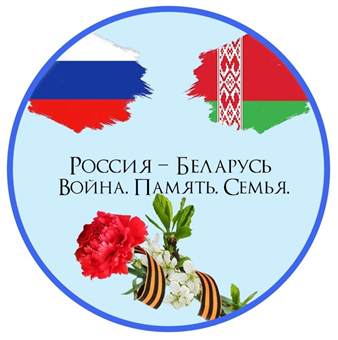 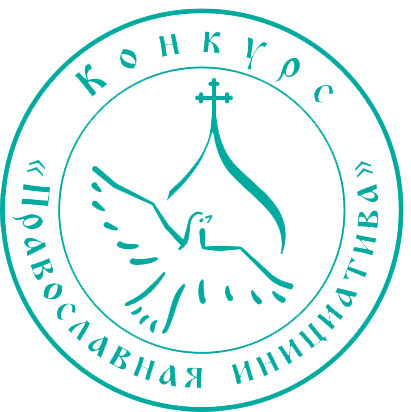 